Latest Round-ups: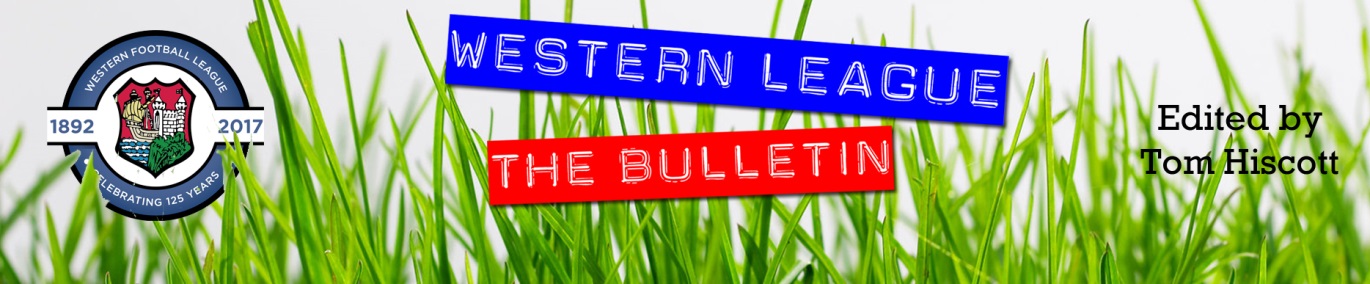 Midweek Action: Cribbs Reserves made a big move in the First Division title race on Wednesday evening, beating Odd Down 2-0 to cut the gap at the top. Goals from Jack Guthrie and Andrew Forward proved to be enough for the Bristol side who capitalised on Radstock’s slip-up the night before, with the Miners dropping two points in their 1-1 draw with Warminster. Having taken the lead through Jacob Reader, Radstock were pegged back just prior to half-time by Reece Collyer and were then unable to find a further breakthrough during the second half. In Tuesday’s other fixture, Hallen secured a tight 1-0 victory over Hengrove, with Luke Banfield’s 26th minute strike separating the sides.The Premier Division action on Wednesday saw a pair of away wins, with Brixham finishing strongly to prevail by three goals to one at St Blazey. In a clash between the two South West Peninsula Champions from last season, it was the West Division winners Brixham who went ahead in the early stages thanks to Charlie Johansen. The East champs managed to get back on level terms right at the beginning of the second half courtesy of Luke Cloke, but things then derailed for hosts after they were reduced to ten men, with Josh Parry and Tom Mortimore scoring in the final 20 minutes to help Brixham take home all three points from Blaise Park. The other away victors were Nailsea & Tickenham, with a pair of goals late in the first half from Lucas Vowles and Hamish Hurst leading them to a 2-0 win over Oldland Abbotonians.Premier Division: Helston overcame a tough trip to Street, prevailing by three goals to nil to maintain their slender lead atop the league table. A tight opening half saw the game remain goalless for 43 minutes, until the away side were awarded a penalty which was duly converted by Jordan Copp. Helston then added to their advantage early in the second period through Tom Payne, before Copp struck again in the closing stages to complete the victory. Second-placed Clevedon mirrored Helston’s 3-0 victory, scoring twice in the final ten minutes to see off Barnstaple at the Hand Stadium. Goals in either half from Freddie King proved pivotal for the hosts, with Harley Vozza also getting on the scoresheet with a smart finish during the final ten minutes. Another player to score twice on Saturday afternoon was Buckland’s Jared Lewington, with the division’s leading marksman helping fire his side to a 3-1 win over Nailsea & Tickenham. A close range strike from Lewington got the ball rolling for the Bucks early on, with Josh Grant then making it 2-0 inside 15 minutes. Lewington managed to strike again at the end of the first half to all-but end the contest, with Nailsea’s Luke Osgood reducing the deficit slightly after the interval. 3-1 was a very popular scoreline all afternoon, with both Shepton Mallet and Brixham grabbing victories by the same margin. For Brixham, three goals in the space of ten second half minutes from Scott Robinson, Tom Mortimore and Charlie Johansen did all the damage in their away win over Oldland Abbotonians. In Somerset, Shepton followed up their Les Phillips semi-final triumph with another impressive home victory over St Blazey. First half efforts from Charlie Bateson and Joel Sisson put Mallet in position to push for victory, with Paul Braithwaite extending the lead out further prior to a late consolation for the Cornish outfit courtesy of George Newton. Bridgwater were the afternoon’s other winners, with goals either side of the interval from Ben Griffith and Jack Taylor helping them defeat Welton by two goals to nil. Elsewhere, Falmouth’s epic run in the FA Vase was ended in Essex, with a pair of second half goals from Harry Talbot leading Great Wakering Rovers to a 2-0 win. First Division: It was another huge day in the title race, with most of the top sides securing maximum points on Saturday afternoon. The only team to end the day in the top ten who didn’t win this weekend were Cribbs Reserves who suffered a chastening 4-0 defeat at home to Wells City. There was only one goal separating the sides at half-time, with a Joe Morgan header in the tenth minute putting Wells in front. Morgan then struck again midway through the second half to extend Wells’ advantage, before a couple of powerful finishes in the closing stages from Fin Wilkinson and Tom Ovigne completed the one-sided victory. Top beat bottom at the Southfields Rec, where a hat-trick from Martin Johnson and a cross-come-shot from Jack Farion saw Radstock ease to a 4-0 victory over Bishop Sutton. Second-placed Portishead did their goal difference no harm whatsoever on their trip to Bath, putting nine past a mismatched Odd Down side. Ethan Feltham’s prolific campaign shows no signs of slowing down, and he grabbed yet another hat-trick during the demolition job, with new signing Ben Bament making an instant impact thanks to an early brace. Another debutant, Jack Ball also struck twice for Town, with Callum Eastwood and Toby Lawrence each scoring during the second half. Wincanton remain very much ensconced in the title race, beating Hengrove 2-0 courtesy of goals from Jamie Irwin and Matt Garner, while Brislington ran out 4-0 winners over Bradford Town to maintain their chances of catching the top four. With the game deadlocked at the break, Bris came out firing in the second period with Jack Fillingham putting them one-up within two minutes of the restart. Another goal from Jay Malpas shortly after edged Brislington into a two-goal advantage which was doubled during the final minutes thanks to Neikell Plummer and Ali Sen. The late drama came at Bitton, where star-man Joe Beardwell struck at the death to help the home side beat Keynsham 2-1. Earlier in the contest, Beardwell had converted an early penalty to make it 1-0, only for Jack Weaver to draw the K’s level from with a smart finish from outside the area. Elliot Gardner scored a double of his own, grabbing two second half goals in Hallen’s 2-1 come-from-behind victory over Cadbury Heath. Elsewhere, a Sam Thomas header in the 20th minute saw Boco beat Cheddar 1-0 (pictured, right), while Middlezoy reached the 50-point mark thanks to a 3-1 win at home to Warminster. The other two matches both ended in away wins, with Kris Hastings scoring the only goal in Gillingham’s defeat of Shirehampton, and Longwell Green romping to a 4-1 victory at Bristol Telephones where Matt Brown scored in either half. 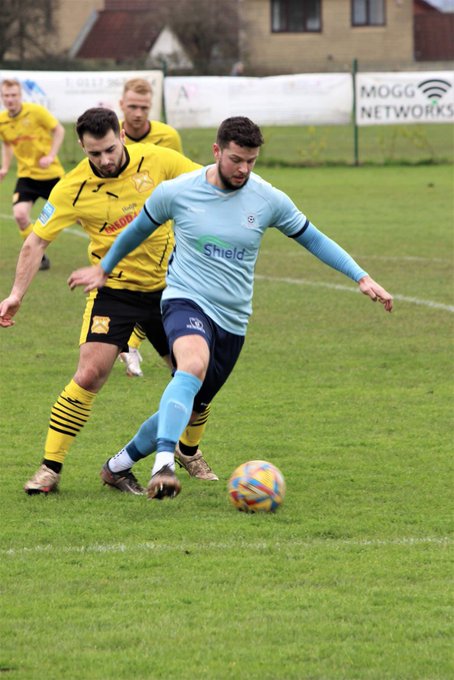 Latest ResultsTuesday 5th March 2024Hallen				1-0		Hengrove Athletic			Radstock Town		1-1		Warminster Town				74Wednesday 6th March 2024Premier DivisionOldland Abbotonians		0-2		Nailsea & Tickenham				80St Blazey			1-3		Brixham AFC					102First DivisionCribbs Reserves		2-0		Odd Down					31Saturday 9th March 2024FA Vase Quarter-FinalGreat Wakering Rovers	2-0		Falmouth TownPremier DivisionBuckland Athletic		3-1		Nailsea & Tickenham				263Clevedon Town		3-0		Barnstaple TownMillbrook			A-A		Ilfracombe TownOldland Abbotonians		1-3		BrixhamShepton Mallet		3-1		St Blazey					177Street				0-3		Helston Athletic				80Torpoint Athletic		P-P		Saltash UnitedWelton Rovers			0-2		Bridgwater United				92First DivisionAEK Boco			1-0		CheddarBitton				2-1		Keynsham Town				77Brislington			4-0		Bradford Town				109Bristol Telephones		1-4		Longwell Green Sports			53Cribbs Reserves		0-4		Wells City					30Hallen				2-1		Cadbury Heath				52Middlezoy Rovers		3-1		Warminster Town				200Odd Down			0-9		Portishead TownRadstock Town		4-0		Bishop Sutton					72Shirehampton			0-1		Gillingham Town				41Wincanton Town		2-0		Hengrove Athletic				72Leading Goalscorers (Stats courtesy of FA Fulltime Website)Upcoming FixturesTuesday 12th March 2024Premier DivisionBarnstaple Town		vs		Helston Athletic			19:45KOFirst DivisionBitton				vs		Wincanton Town			19:30KOBristol Telephones		vs		Keynsham Town			19:45KOOdd Down			vs		Hengrove Athletic			19:45KOWells City			vs		Portishead Town			19:30KOWednesday 13th March 2024Premier DivisionMillbrook			vs		St Blazey				19:30KOOldland Abbotonians		vs		Shepton Mallet			19:45KOFirst DivisionCadbury Heath		vs		Warminster Town			19:30KOCribbs Reserves		vs		AEK Boco				19:30KOShirehampton			vs		Brislington				19:30KOSaturday 16th March 2024 (3pm kick-off unless noted)Premier DivisionBarnstaple Town		vs		Oldland AbbotoniansBridgwater United		vs		Falmouth TownClevedon Town		vs		Welton RoversHelston Athletic		vs		BrixhamIlfracombe Town		vs		Buckland AthleticNailsea & Tickenham		vs		St BlazeySaltash United			vs		Shepton MalletTorpoint Athletic		vs		StreetWellington			vs		MillbrookFirst DivisionAEK Boco			vs		Middlezoy RoversCadbury Heath		vs		Bradford TownCheddar			vs		HallenGillingham Town		vs		BittonHengrove Athletic		vs		Keynsham TownLongwell Green Sports	vs		Cribbs ReservesPortishead Town		vs		BrislingtonRadstock Town		vs		Bristol TelephonesWarminster Town		vs		ShirehamptonWells City			vs		Odd DownWincanton Town		vs		Bishop Sutton	League TablesPREMIER DIVISIONPlayedWonDrawnLostGDPoints1Helston Athletic24192365592Clevedon Town26184440583Bridgwater United24171638524Falmouth Town23163436515Buckland Athletic28155833506Shepton Mallet26136712457Barnstaple Town22127324438Brixham AFC26118725419Nailsea & Tickenham261111433410Street269719-13411Torpoint Athletic2510411-43412St Blazey279513-93213Ilfracombe Town22679-52514Saltash United245316-191815Oldland Abbotonians235018-431516Welton Rovers233515-371417Wellington242814-421418Millbrook232021-1166FIRST DIVISIONPlayedWonDrawnLostGDPoints1Radstock Town33235547742Portishead Town30225366713Cribbs Reserves33215735684Wincanton Town32214723675Bitton32188629626Brislington28193665607Wells City29182925568AEK Boco31166922549Middlezoy Rovers331621545010Longwell Green Sports3415514-15011Bristol Telephones3115412-124912Bradford Town3313812144713Hallen321371204614Cadbury Heath3214315104515Odd Down3411518-413816Shirehampton318617-133017Gillingham Town309219-262918Keynsham Town329221-272919Warminster Town317717-232820Hengrove Athletic337620-332721Cheddar294124-361322Bishop Sutton 330231-1282